投标有关费用（1）招标文件。本项目收取标书费为500元。请在2019年7月7日下午17:00前通过支付宝网上缴纳（务必按时交纳），具体操作方法如下：①支付宝搜索“江苏师范大学计财处”，或扫描识别下图二维码，关注该生活号；②进入“缴费大厅”，选择“标书费”，填写“金额”、“单位名称（务必写全称）”、“联系方式（姓名+手机号码）”、“税号”、“邮箱”（如需发票，税号、邮箱请填写并核对正确；如不需发票，税号、邮箱可填写“*”）、“备注（项目编号+项目名称）”，填写完毕后“确认提交”。（2）投标保证金（开标当天现金缴纳）。收取投标保证金5000元，在送达投标文件时缴纳。投标保证金仅限于用现金方式缴纳，保证金需用信封密封，并在封口处骑缝加盖公司公章。投标保证金在成交结果公布后将退还各投标人。中标单位需现场通过支付宝网上缴纳投标保证金5000元，具体操作方法如下：①支付宝搜索“江苏师范大学计财处”，或扫描识别下图二维码，关注该生活号；②进入“缴费大厅”，选择“投标保证金”，填写“金额”、“单位名称（写全称）”、“联系方式（姓名+手机号码）”、“备注（项目编号+项目名称）”，填写完毕后“确认提交”。如对缴费方式有疑问，请联系李老师联系方式：电话83536959 ，邮箱2561830766@qq.com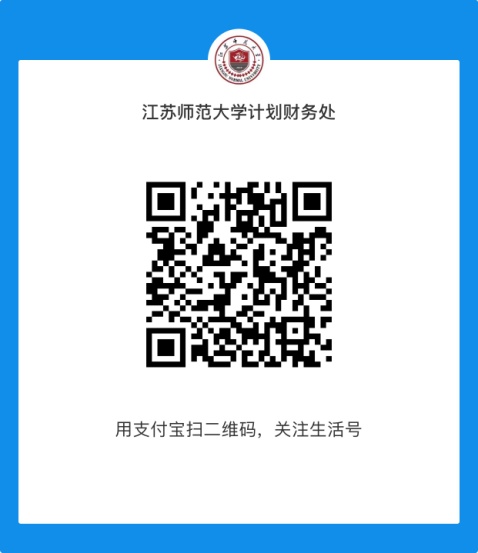 